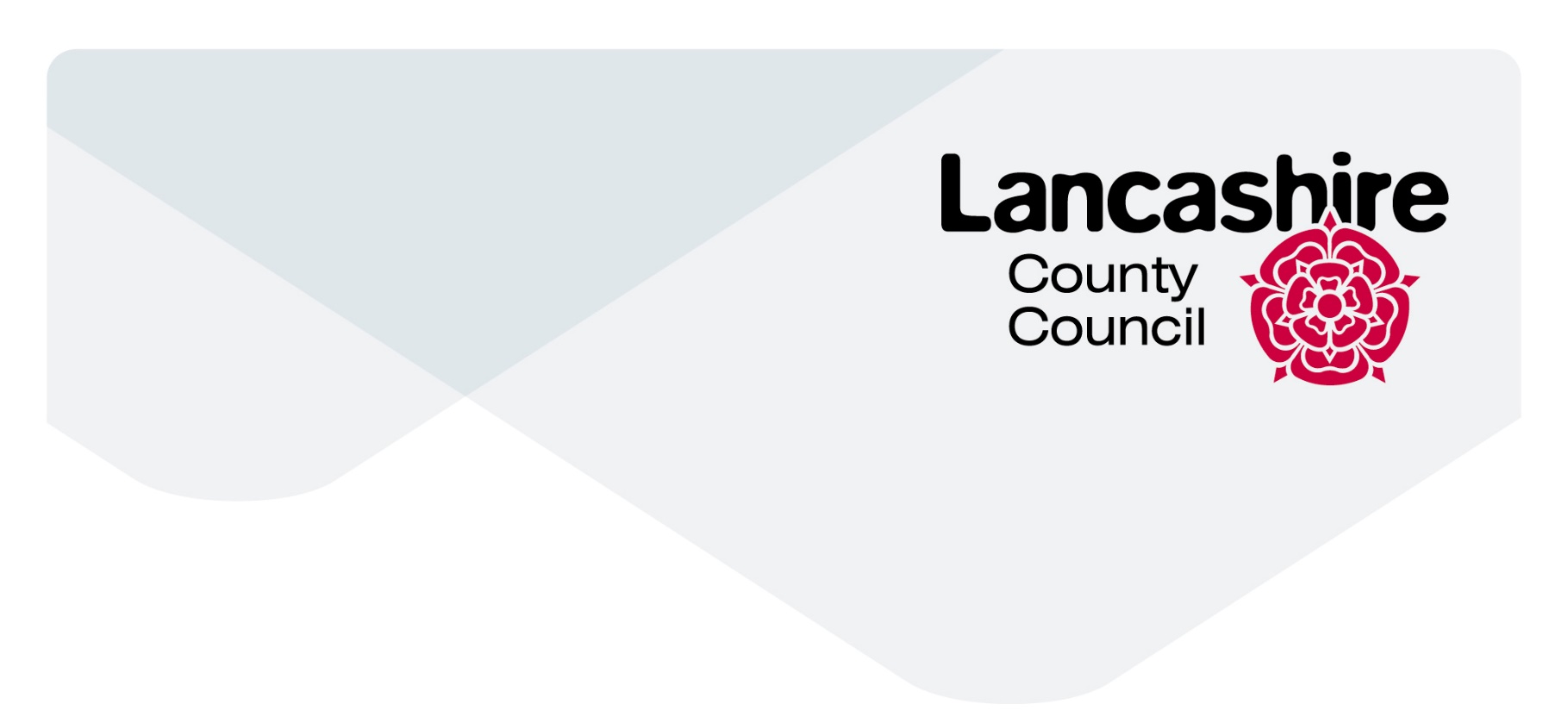 Stakeholder letter (internal)Dear councillors,We would like your help informing local organisations and groups within the voluntary, community, and faith sector, that they can now apply to the Lancashire Warm Spaces grant scheme to support vulnerable residents this winter.orWe would like your help informing local organisations and groups within the voluntary, community, and faith sector, that they have until [insert date] to apply to the Lancashire warm spaces grant scheme to support vulnerable residents this winter.First launched by Lancashire County Council in 2022, the Lancashire warm spaces grant scheme is aimed at helping community organisations run their own warm spaces. A maximum of £500 is available for voluntary, community, faith and social enterprise sector organisations (including parish and town councils) to set up / maintain a warm space project.The grant scheme is currently open for applications until [insert date advertised via Lancashire warm spaces grant scheme - Lancashire County Council].Councillors are asked to share this information through their usual channels and to signpost any interested parties to the county council.Up to four funding rounds will be made available for receipt of applications, until spring 2024, according to demand and availability of funding. The county council will also support organisations in the Voluntary, Community, Faith and Social Enterprise (VCFSE) sector with various resources designed to help registered organisations to set up/improve a warm space.If anyone has any questions regarding the Lancashire warm spaces grant scheme, or require any support, please contact: warmspaces@lancashire.gov.ukResidents can search for their nearest warm space via Lancashire County Council's online directory.Residents can also visit the county council's Cost of Living Hub, which details all the support available to residents and businesses across Lancashire, including information on how to access benefits and financial support, help with energy, support with food and help getting into work.To find out more visit: lancashire.gov.uk/costofliving